ARMENIA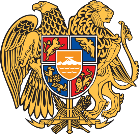 January 18, 202137th Session of the UPR Working GroupReview of Federated States of MicronesiaDelivered by Mrs. Zoya Stepanyan, Second Secretary, Permanent Mission of ArmeniaMadam President,Since this is the first time the delegation of Armenia takes the floor during this session, let me first extend congratulations on the occasion of your election as the President of the Human Rights Council and wish you and other members of the distinguished Bureau successful endeavors. We welcome the Delegation of Federated States of Micronesia to the UPR and wish fruitful deliberations. We took note of the Reports submitted for this review and would like to welcome the efforts of Micronesia towards more human rights centered, inclusive policies in the area of development, social protection as well as in disaster risk reduction and climate change mitigation strategies. We believe that establishment of independent national human rights institution in accordance with Paris principles will contribute greatly to realization of these policies.As the Government of Micronesia works on ratification of number of core human rights treaties, we would like to strongly recommend to consider signing and ratification of the Convention on the Prevention and Punishment of the Crime of Genocide. I thank you. 